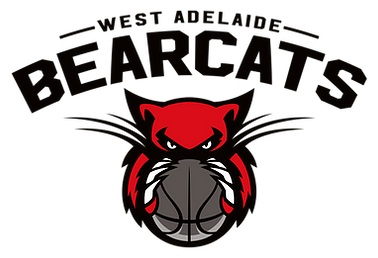 West Adelaide Bearcats Basketball ClubHall of Fame Nomination FormBackgroundNominations will be considered from persons with outstanding attributes, (not otherwise listed herein) but who, in the opinion of the WABC Hall of Fame Committee, qualifies for a West Adelaide Basketball Club Hall of Fame nomination. e. Mere long-term service or involvement with the West Adelaide Basketball Club by a candidate without having satisfied the primary requirements of the nomination criteria, or having demonstrated outstanding achievement arising from personal initiative or innovation, is not sufficient justification for selection. The Hall of Fame is not recognition for service in its own right, or limited achievements, but for distinguished achievement.Eligibility The following general guidelines apply: The primary requirement is high-level achievement from personal effort or initiative, in a field of endeavour that contributes to the performances of players, coaches, administrators, and/or to the development and status of the West Adelaide Basketball Club. A person nominated may have made a major contribution at the international or national levels, NBL/WNBL, State League/Association, local Junior level, or to the West Adelaide Basketball Club generally. Fields of endeavour/persons which would be considered suitable are : a. Playing b. Coachingc. Administration A person who, in the opinion of the WABC Hall of Fame Committee, has given distinguished service to West Adelaide Basketball Club at the international/national level over an extended period (generally, as a guide, over 10 years). Nominations close Friday 17th September at 5.00pm. 
Nominations can be emailed to Peter Ali, Chairman of WABC Hall of Fame Committee at: peter.ali@vuca.com.auNOMINEE NAME; _______________________________________________________________Address:____________________________________________________________________________________________________________________postcode:_______________________Telephone:__________________________________Mobile ____________________________E-mail:_____________________________________		NOMINATED	BY:________________________________________________________________Address:_______________________________________________postcode:_______________Telephone:_______________________________Mobile _______________________________E-mail:________________________________________Signature of person Nominating:_____________________________Use the	space provided	for the written nomination. Further written information	not in the spacesprovided will not be included in	the assessment.Newspaper articles, clippings, and copies of other factual published material may be placed included Pleas carefully read the eligibility guidelines for nomination to the West Adelaide Basketball Club Hall of Fame.	Nominations close Friday 17th September at 5.00pm. Nominations can be emailed to Peter Ali, Chairman of WABC Hall of Fame Committee at: peter.ali@vuca.com.auNOMINEE'S PARTICIPATION/HISTORY IN	 THE WEST ADELAIDE BASKETBALL CLUB:	____________________________________________________________________________________________________________________________________________________________________________________________________________________________________________________________________________________________________________________________________________________________________________________________________________________________________________________________________________________________________________________________________________________________________________________________________________________________________________________________________________________________________________________________________________________________________________________________________________________________________________________________________________________________________________________________________________________________________________________________________________________________________________________________________________________________________________________________________________________________________________________________________________________________________________________________________________________________________________________________________________________________________________________________________________________________________________________________________________________________________________________________________________________________________________________________________________________________________________________________________________________________________________________________________________________________________________________________________________________________________________________________________________________________________________________________________________________________________________________________________________________________________________________________________________________________________________________________________________________________________________________________________________________________________________________________________________________________________________________________________________________________________________________________________________________________________________________________________________________________________________________________________________________________________________________________________________________________________________________________________________________________________________________________________________________________________________________________________________________________________________________________________________________________________________________________________________________________________________________________________________________________________________________________________________________________________________________________________________________________________________________________________________________________________________